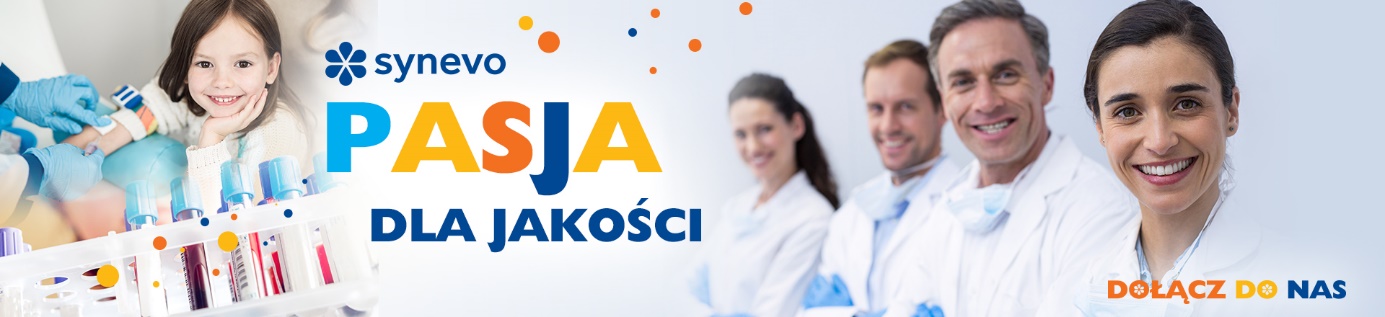 Jesteśmy ogólnopolską siecią Laboratoriów Medycznych wchodzącą w skład grupy Medicover działającej w obszarze ochrony zdrowia na terenie Europy Środkowo-Wschodniej. Synevo Sp. z o.o. jest aktywna na rynku polskim od 2005 roku. Kładziemy nacisk na stały rozwój zarówno w obszarze analityki laboratoryjnej, jak również sieci Punktów Pobrań. Świadczymy kompleksowe usługi w zakresie ogólnej i specjalistycznej diagnostyki laboratoryjnej - od podstawowych badań diagnostycznych, badań genetycznych, immunologicznych, hormonalnych, aż po projekty zaawansowanych badań klinicznych. W centrum naszej uwagi jest troska o zdrowie Pacjenta oraz jakość świadczonych usług na każdym etapie obsługi. W związku z dynamicznym rozwojem poszukujemy Kandydatów. Pielęgniarka/Pielęgniarz/Położna/Położnik/Ratownik MedycznyNr ref. 21/03/PPLokalizacja: Poznań (woj. wielkopolskie) Pielęgniarka/Pielęgniarz/Położna/Położnik/Ratownik MedycznyOpis stanowiska:Obsługa Pacjentów w Punkcie Pobrań;Wykonywanie czynności medycznych w zakresie działania Punktu Pobrań;Prowadzenie dokumentacji medycznej zgodnie ze standardami Punktu Pobrań;Obsługa kasy fiskalnej i systemu komputerowego do obsługi Pacjentów.Wymagania:Wykształcenie kierunkowe oraz czynne prawo wykonywania zawodu;Znajomość procedur medycznych;Doświadczenie zawodowe w pobieraniu materiału biologicznego;Orientacja na Pacjenta i jego potrzeby;Umiejętność obsługi pakietu MS Office;Dyspozycyjność do pracy w weekendy;Dużo pozytywnej energii.Oferujemy:Zatrudnienie w ramach umowy zlecenia;Pracę w weekendy (soboty i niedziele) w komfortowej i bezpiecznej przestrzeni;Doskonałą atmosferę każdego dnia.Zachęcamy do aplikowania przez poniższy link:https://system.erecruiter.pl/FormTemplates/RecruitmentForm.aspx?WebID=b58896c1758a4384ba0097929545fdf1